Сумська міська радаVIІ СКЛИКАННЯ XXIII СЕСІЯРІШЕННЯвід 29 березня 2017 року № 1950-МРм. Суми	З метою приведення деяких пунктів рішень Сумської міської ради у відповідність до вимог чинного законодавства України, розглянувши звернення юридичних та фізичних осіб, надані документи, відповідно до протоколів засідань постійної комісії з питань архітектури, містобудування, регулювання земельних відносин, природокористування та екології Сумської міської ради        від 09.12.2016 № 51, від 10.02.2017 № 60, від 16.03.2017 № 65 та статті 12 Земельного кодексу України, керуючись пунктом 34 частини першої статті 26 Закону України «Про місцеве самоврядування в Україні», Сумська міська рада ВИРІШИЛА:	1. Унести зміни до рішення Сумської міської ради від 06 квітня 2016 року № 622-МР «Про затвердження проектів землеустрою щодо відведення    земельних ділянок», виклавши пункт 4 рішення в такій редакції:	«4. Затвердити проект землеустрою щодо відведення земельної ділянки державному підприємству «Сумський науково-дослідний та проектний інститут землеустрою» (00704126) за адресою: м. Суми, вул. Лебединська, 9 площею 0,0900 га, кадастровий номер 5910136300:12:006:0017. Категорія та функціональне призначення земельної ділянки: землі житлової та громадської забудови під розміщеним гаражем».	2. Унести зміни до рішення Сумської міської ради від 08 липня 2015 року № 4590-МР «Про затвердження проектів землеустрою щодо відведення земельних ділянок», а саме:	2.1. У преамбулі рішення замість «статей 12, 122, 128 Земельного кодексу України» записати «статей 12, 92, 122, 123, 124 Земельного кодексу України».	2.2 Пункт 4 рішення викласти в такій редакції:	«4. Затвердити проект землеустрою щодо відведення земельної ділянки та надати в постійне користування Сумському центру соціально-психологічної реабілітації дітей області Сумської обласної державної адміністрації             (38137002) земельну ділянку за адресою: м. Суми, вул. Ковпака, 37 площею ½ від 1,1567 га, кадастровий номер 5910136600:05:002:0036. Категорія та функціональне призначення земельної ділянки: землі житлової та громадської забудови Сумської міської ради під розміщеними громадськими будівлями та спорудами, які належать до спільної власності територіальних громад сіл, селищ, міст Сумської області та перебувають на праві оперативного управління                    у Сумського центру соціально-психологічної реабілітації дітей області                       Сумської обласної державної адміністрації».	3. Унести зміни в пункт 5 додатку 1 до рішення Сумської міської ради від 02 листопада 2016 року № 1346-МР «Про надання дозволів на розроблення проектів землеустрою щодо відведення земельних ділянок громадянам, які знаходяться у них в користуванні» стосовно надання дозволу на розроблення проекту землеустрою щодо відведення земельної ділянки Сердюченко Ользі Олександрівні площею 0,0300 га для ведення садівництва, а саме: в графу 3 замість «Сумська міська громадська організація садівниче товариство «Динамівець» записати «Громадська організація «Сумське міське громадське об’єднання садівниче товариство «Динамовець» у зв’язку з допущеною помилкою.	4. Унести зміни до рішення Сумської міської ради від 27 квітня 2016 року      № 647-МР «Про надання дозволів на розроблення проектів землеустрою щодо відведення земельних ділянок учасникам АТО» а саме: вилучити з тексту рішення пункт 2 наступного змісту: «2. Встановити строк дії рішення – один рік з моменту набуття ним чинностіСумський міський голова                                                                     О.М. ЛисенкоВиконавець: Клименко Ю.М.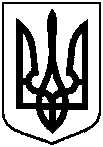 Про внесення змін до деяких пунктів рішень Сумської міської ради 